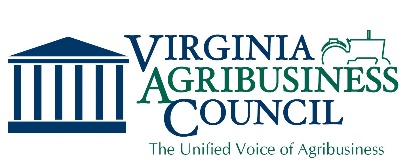 2023 Sponsorship Agreement Form Please complete and email or mail to:Virginia Agribusiness Council9323 Midlothian Turnpike, Suite TRichmond, VA 23235Phone: (804)643-3555 / vac@va-agribusiness.orgwww.va-agribusiness.orgPlease Type or Print Clearly
ContactCompanyAddressCity, State, Zip CodePhone & FaxEmail WebsiteSponsorship Opportunities:To view the full details of each sponsorship opportunity, visit our website at: www.va-agribusiness.org/SupportUs. Total Supporting Opportunities Amount:
__________________________________Method of Payment  Check Enclosed Prefer to Pay Online with Credit Card (2.9% service fee applied)________________________________________________________SignatureAnnual Legislative Banquet (January 12, 2023) Dinner Sponsor $2000 Virginia’s Finest Reception Sponsor $1000 Valet Parking Sponsor $1000 Audio-Visual Sponsor $1000 Speaker/Awards Sponsor $1000 General Sponsor ($25-$500)     ___________________________________     Amount for General SponsorshipCouncil Connections (Held Throughout Year) Dinner/Reception Sponsor $500 Event Sponsor $300Ag Night at the Diamond (August 2023) Diamond Sponsor $850 Squirrel Sponsor $300Sporting Clay Tournament (September 22, 2023) Title Sponsor $1500 Ammo Sponsor $1500 Stand Sponsor with Team $600 Team Sponsor $500 Club Sponsor $500 Lunch Sponsor $500 Stand Sponsor $200 Contest Sponsor $200 In-kind Sponsor (donations for raffle)     ___________________________________     Please describe item(s)Annual Meeting & State Policy Conference (Late October 2023) Title Event Sponsor $1500 Keynote Speaker Sponsor $750 State Policy Sponsor $500 Panel Sponsor $500 Breakfast Sponsor $300 Lunch Sponsor $500 Reception Sponsor $500 Break Sponsor $250 Exhibitor ($400)Golf Tournament (May/June 2023) Title Sponsor $2500 Hole Sponsor + Team $650 Team Sponsor $500 Hole Sponsor $250 Awards Reception Sponsor $500 Lunch Sponsor $500 Beverage Cart Sponsor $500 Putting Contest Sponsor $500 In-kind Sponsor (donations for player bags      and/or raffle)     ___________________________________     Please describe item(s)Newsletters Capitol Report Summary Sponsor $250 AgReport Sponsor $50 AgReport Feature Article $100 Event Promotion in AgReport $50 Monthly Newsletter Sponsor $250 Event Promotion in Monthly Newsletter $50